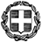 Μαρούσι,     17-10-2018Δελτίο ΤύπουΑποτελέσματα εισαγωγής και διαδικασία εγγραφών στην Τριτοβάθμια Εκπαίδευση των υποψηφίων με σοβαρές παθήσεις.Από το Υπουργείο Παιδείας, Έρευνας και Θρησκευμάτων ανακοινώνονται τα ονόματα των εισαγομένων στην Τριτοβάθμια Εκπαίδευση υποψηφίων με σοβαρές παθήσεις για το ακαδημαϊκό έτος 2018-2019.Τα ανωτέρω αποτελέσματα είναι διαθέσιμα στους ενδιαφερόμενους από το διαδίκτυο (στην ιστοσελίδα του ΥΠ.Π.Ε.Θ., https://results.it.minedu.gov.gr). Οι ενδιαφερόμενοι μπορούν να πληροφορούνται ονομαστικά τα αποτελέσματα, εφόσον πληκτρολογήσουν τον οκταψήφιο κωδικό τους αριθμό και τους τέσσερις αρχικούς χαρακτήρες (Επώνυμο, Όνομα, Πατρώνυμο, Μητρώνυμο). Επισημαίνεται ότι ο «κωδικός αριθμός υποψηφίου» είναι αυτός που αναγράφεται στο Μηχανογραφικό Δελτίο 2018 υποψηφίων-πασχόντων από σοβαρές παθήσεις. Στη διαδικασία εισαγωγής στην Τριτοβάθμια Εκπαίδευση, με την ανωτέρω ειδική κατηγορία, έλαβαν μέρος 1441 συνολικά υποψήφιοι, από τους οποίους εισήχθησαν οι  1368. Οι εγγραφές των εισαγομένων στα Πανεπιστήμια, Τεχνολογικά Εκπαιδευτικά Ιδρύματα, Ανώτατες Εκκλησιαστικές Ακαδημίες, ΑΣΠΑΙΤΕ και Ανώτερες Σχολές Τουριστικής Εκπαίδευσης θα πραγματοποιηθούν από   18-10-2018 μέχρι και  26-10-2018.Επισημαίνεται ότι η ανωτέρω προθεσμία εγγραφής είναι αποκλειστική και όποιος δεν εγγραφεί μέσα σε αυτή χάνει οριστικά το δικαίωμα εγγραφής στη σχολή επιτυχίας.Οι ενδιαφερόμενοι πρέπει να υποβάλουν αυτοπροσώπως ή με νόμιμα εξουσιοδοτημένο εκπρόσωπό τους, μέσα στην παραπάνω προθεσμία, σχετική αίτηση στη Γραμματεία της Σχολής ή Τμήματος επιτυχίας τους. Μαζί με την αίτηση εγγραφής οι επιτυχόντες υποβάλλουν:α) Ευκρινές φωτοαντίγραφο τίτλου απόλυσης Δευτεροβάθμιας Εκπαίδευσης (Απολυτήριο Γενικού Λυκείου ή ΕΠΑΛ ή πτυχίο ΤΕΕ Β΄ κύκλου σπουδών ή ΤΕΛ ή ΕΠΛ) ή πρωτότυπο τίτλο απόλυσης Λυκείου της αλλοδαπής. Σε περίπτωση που υποβάλλεται απολυτήριο ή πτυχίο στην πρωτότυπη έκδοσή του, αυτό μπορεί ν’ αποσυρθεί, όταν ο ενδιαφερόμενος προσκομίσει αντίστοιχο αποδεικτικό ή φωτοαντίγραφο. Σε περίπτωση που ο τίτλος προέρχεται από ξένο σχολείο, ο ενδιαφερόμενος υποβάλλει επιπλέον:i) Βεβαίωση της οικείας αρμόδιας εκπαιδευτικής ή διπλωματικής αρχής της χώρας προέλευσης του τίτλου Λυκείου, από την οποία να προκύπτει ότι ο τίτλος Λυκείου που κατέχει ο υποψήφιος του παρέχει το δικαίωμα εισαγωγής σε Πανεπιστήμια της χώρας αυτής. Στην ίδια βεβαίωση θα περιλαμβάνεται και η γενική μέση βαθμολογία του τίτλου απόλυσης στην εικοσάβαθμη κλίμακα (0-20). ii) Για την περίπτωση που πρόκειται για ξένο σχολείο που λειτουργεί στο εξωτερικό, ο πρωτότυπος τίτλος απόλυσης πρέπει να είναι επικυρωμένος από την αρμόδια εκπαιδευτική αρχή της χώρας στην οποία ανήκει το σχολείο και επιπλέον να προσκομιστεί βεβαίωση της οικείας ελληνικής διπλωματικής αρχής με την οποία θα βεβαιώνεται η γνησιότητα της θεώρησης του τίτλου Λυκείου από την αρμόδια εκπαιδευτική αρχή της χώρας προέλευσης.iii) Για την περίπτωση που πρόκειται για ξένο σχολείο που λειτουργεί στην Ελλάδα, ο τίτλος απόλυσης πρέπει να είναι θεωρημένος για τη γνησιότητά του από την οικεία Διεύθυνση Δευτεροβάθμιας Εκπαίδευσης, η οποία επίσης χορηγεί βεβαίωση για τη νόμιμη λειτουργία του σχολείου αυτού στην Ελλάδα.Όλα τα δικαιολογητικά που εκδίδονται από ξένη υπηρεσία (σχολείο, άλλη εκπαιδευτική αρχή κ.λπ.) πρέπει να είναι α) επικυρωμένα για τη γνησιότητα της υπογραφής αυτού που υπογράφει από ελληνική διπλωματική αρχή στο εξωτερικό ή από διπλωματική αρχή της ξένης χώρας στην Ελλάδα με επικύρωση του Υπουργείου Εξωτερικών της Ελλάδας και β) μεταφρασμένα από την ελληνική διπλωματική αρχή στο εξωτερικό ή από τη Μεταφραστική Υπηρεσία του Υπουργείου Εξωτερικών της Ελλάδας.β) Υπεύθυνη δήλωση στην οποία ο εισαγόμενος δηλώνει ότι δεν είναι εγγεγραμμένος σε άλλη Σχολή ή Τμήμα της Τριτοβάθμιας Εκπαίδευσης της Ελλάδας.γ) Ευκρινές φωτοαντίγραφο πιστοποιητικού διαπίστωσης της πάθησης από την αρμόδια επταμελή Επιτροπή του νοσοκομείου, έτσι όπως κατατέθηκε στην επιτροπή επιλογής.δ) Τέσσερις (4) φωτογραφίες τύπου αστυνομικής ταυτότητας.Κατά την εγγραφή του ο εισαγόμενος επιδεικνύει στη Γραμματεία της Σχολής ή του Τμήματος το δελτίο της αστυνομικής του ταυτότητας ή άλλο δημόσιο έγγραφο, από το οποίο αποδεικνύεται η ακριβής ημερομηνία γέννησης και τα ονομαστικά του στοιχεία.Για οποιαδήποτε διευκρίνιση οι εισαχθέντες μπορούν να απευθύνονται στις Γραμματείες των οικείων Σχολών.